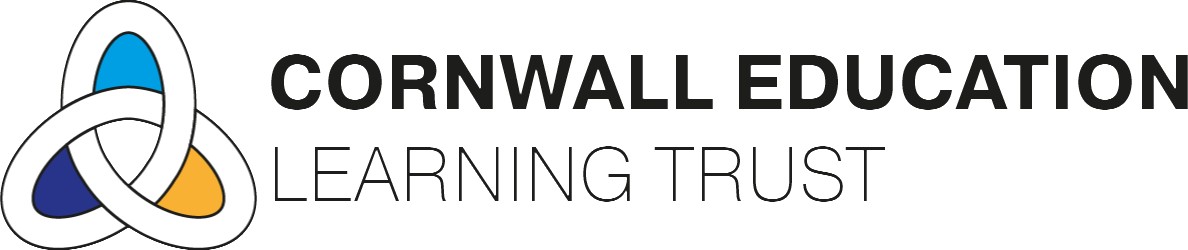 Reserves PolicyAuthor:  Mr A. KeastAdopted by:   CELT TrusteesApproved Date:  22/04/2020Review Date:	April 2023This policy of the Academy is to carry forward a prudent level of resources designed to meet the long-term cyclical needs of renewals and any other unforeseen contingencies.Academy reserves are reviewed at least annually - this normally being at the budget setting time i.e. June, although in practice close observation is kept on reserve and other balances throughout the year. The Academy will produce an annual Reserves Statement.Movement to or from one or more specific reserves must be approved by the Board of Trustees.General reserves of 5% of annual grant funding income is to be held as a minimum as agreed by the Audit and Finance Committee.This policy will be reviewed by the Audit and Finance Committee on a 3-yearly cycle and must be signed by the Chair of the Board.Should you require further information, please contact The Governance Officer. Cornwall Education Learning Trust (CELT) Atlantic Centre Trenance Leisure Park Newquay Cornwall TR7 2LZ Telephone: 01637 800280 Email: ccarter@celtrust.org www.celtrust.org 